2A Guest Lecture on“Importance of Solar System in Buildings”The Department of Mechanical Engineering and Indian Plumbing Association- MIT Students Chapter (Mechanical) A Guest Lecture on “Importance of Solar System in Buildings” By Mr. K. Sriram, Chief Executive, V-Guard Industries Ltd. Guindy, Chennai, for B.Tech– 1styr Mechanical Engg. ,  EEE, Robotics & automation Students on 09.05.24 (Thursday- 02..30 PM to 04.30 PM)Shri. M. Dhanasekaran Chairman & Managing Director of Sri Manakula Vinayaga educational trust presided over the programme, Dr.K.Narayanaswamy, Secretary of Sri Manakula Vinayagar educational trust and Mr.D. Rajarajan,Treasurer Sri Manakula Vinayaga educational trust felicitated the programme. Dr.S.Malarkkan, Principal, gave brief note about the program and Dr. B Radjaram, Head of the department, Mechanical Engineeringhonored& introduced the chief guest,Er. A. Jamaal Sharief, Quality Engineer, BOSCH Household Appliances Manufacturing Pvt Ltd, Chennai. The chief guest addressedthe students about various quality techniques and importance of subject knowledge applied in industries.The Guest Lecture Programmeis organized in this institution to create an impact among the young minds about Engineering applications in real life applications. The college and Indian Plumbing Association –MIT Students Chapter Mechanical are conducting such special lecture programme as part of Institution’s social responsibility.Photos of the Guest Lecture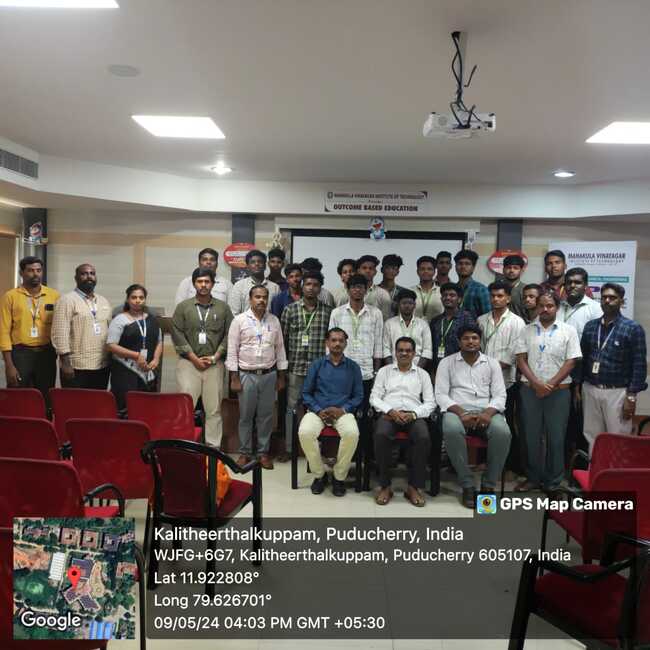 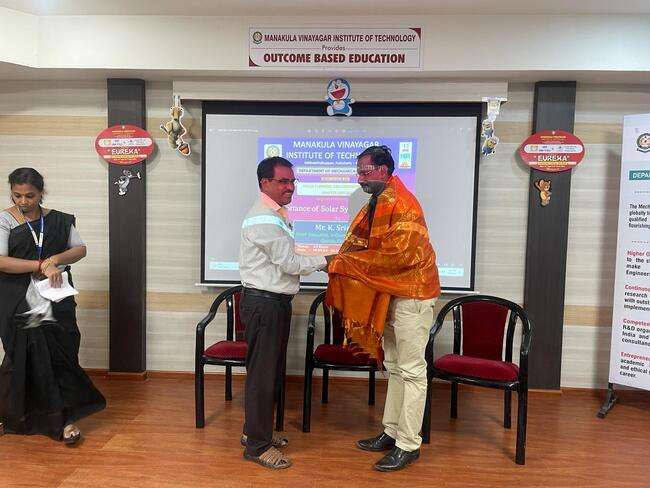 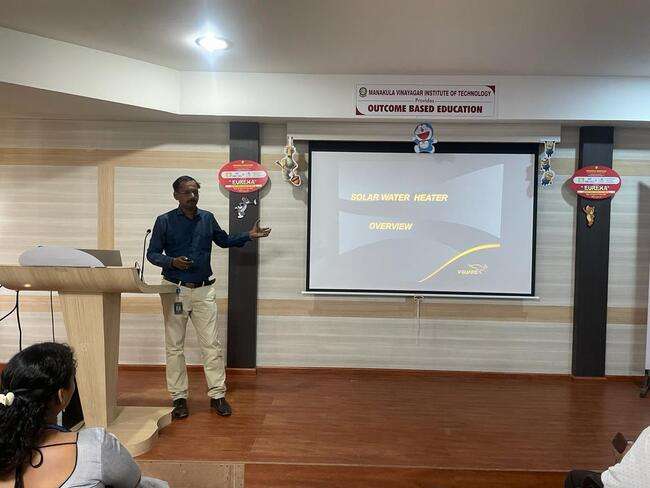 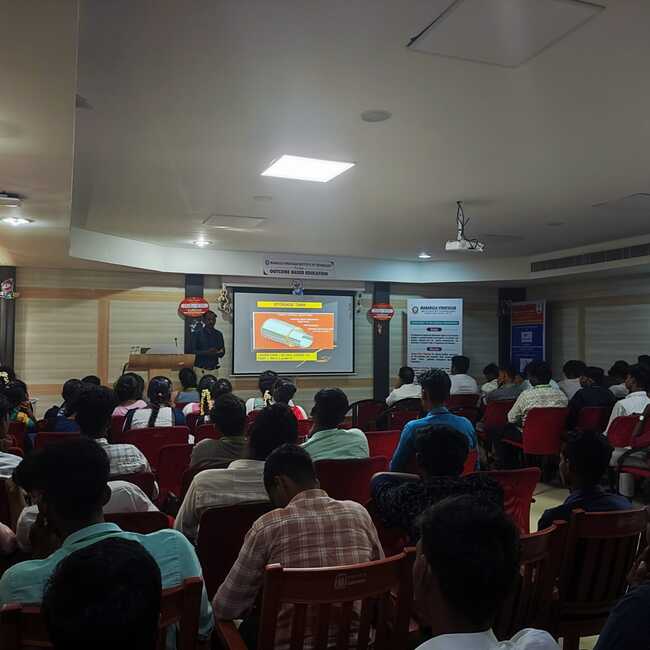 